Media Release 					              	 	                       Monday, 06 May 2024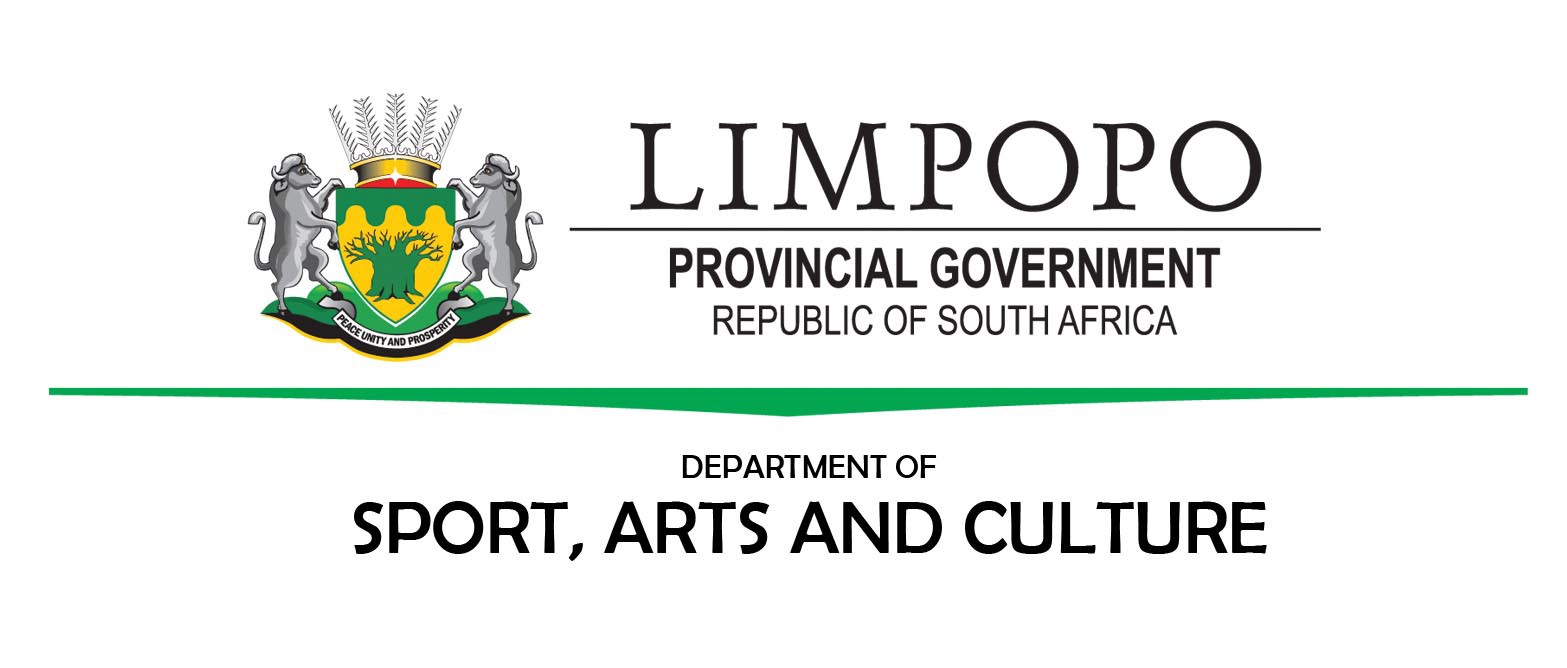 For the attention on Editors and JournalistsFor immediate release THE DEPARTMENT OF SPORT, ARTS AND CULTURE TO HOST A CAREER EXPO AT BANKUNA HIGH SCHOOL  The Limpopo Department of Sport, Arts and Culture, through Library and Information services unit will host a two-day Career Expo for high school grade 9-12 leaners as part of a literacy program by Tzaneen District Library. The Career Expo will serve as a platform for learners to explore various career paths, gain insights from industry professionals, and discover exciting new career opportunities for the future. In partnership with institutions of higher learning, business sector, banking sector, Legal Aid, National Student Financial Aid Scheme (NSFAS), other government departments;  the expo will be a one-stop shop for leaners to make informed decisions about the careers they would like to; further be empowered as they embark on their professional journeys in discovering industries, how to access scholarships, further receive expert guidance as a steppingstone towards a successful and fulfilling career.The two-day career expo is targeting learners from in Nkowankowa Circuit which includes the following schools: Bankuna, Hudson Ntsan’wisi, Zivuko, Charles Mathonsi, Meridian College, and Letaba Special School on different days. Through the Career Expo, the department is creating an enabling environment for flourishing reading nation and a wider audience for South African Youth. The Expo Career in the Greater Tzaneen Municipality is scheduled as follows:Venue	: Nkowankowa Township (Bankuna High School Hall),  Greater Tzaneen Municipality, Mopani District Municipality Date	: 08 – 09 May 2024 (Wednesday and Thursday)Time	: 09:00		The library services are viewed as the most important unit which assist in to civilising and developing learners and decrease the level of illiteracy as it instils the culture of reading and build the reading nation.For more information, please contact Jermina Kaka – 060 997 7078/ (015) 284-4321, kakaj@sac.limpopo.gov.za / Pelane Phakgadi 072 523 4663 MECMLO@sac.limpopo.gov.za end/